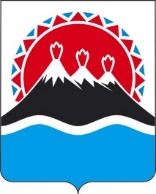 РЕГИОНАЛЬНАЯ СЛУЖБА ПО ТАРИФАМ И ЦЕНАМ  КАМЧАТСКОГО КРАЯП О С Т А Н О В Л Е Н И Е                   г. Петропавловск-КамчатскийВ соответствии с Федеральным законом Российской Федерации от 24.06.1998 № 89-ФЗ «Об отходах производства и потребления», постановлениями Правительства Российской Федерации от 16.05.2016 № 424 «Об утверждении порядка разработки, согласования, утверждения и корректировки инвестиционных и производственных программ в области обращения с твердыми коммунальными отходами, в том числе порядка определения плановых и фактических значений показателей эффективности объектов, используемых для обработки, обезвреживания и захоронения твердых коммунальных отходов», от 30.05.2016 № 484 «О ценообразовании в области обращения с твердыми коммунальными отходами», от 14.11.2022 № 2053 «Об особенностях индексации регулируемых цен (тарифов) с 1 декабря 2022 г. по 31 декабря 2023 г. и о внесении изменений в некоторые акты Правительства Российской Федерации», приказом ФАС России от 21.11.2016 № 1638/16 «Об утверждении Методических указаний по расчету регулируемых тарифов в области обращения с твердыми коммунальными отходами», постановлением Правительства Камчатского края от 19.12.2008 № 424-П «Об утверждении Положения о Региональной службе по тарифам и ценам Камчатского края», протоколом Правления Региональной службы по тарифам и ценам Камчатского края от 18.11.2022 № ХХПОСТАНОВЛЯЮ:Внести следующие изменения в постановление Региональной службы по тарифам и ценам Камчатского края от 14.11.2022 № 245 «Об утверждении тарифов на обработку твердых коммунальных отходов ООО «Феникс» на 2023-2027 годы»: добавить в часть 3 пункт 1 следующего содержания «в постановление Региональной службы по тарифам и ценам Камчатского края от 14.11.2022 № 245 «Об утверждении тарифов на обработку твердых коммунальных отходов ООО «Феникс» на 2023-2027 годы» признать утратившим силу с 1 декабря 2022 года».Внести в приложение 3 к постановлению Региональной службы по тарифам и ценам Камчатского края от 14.11.2022 № 245 «Об утверждении тарифов на обработку твердых коммунальных отходов ООО «Феникс» на 2023-2027 годы» изменение, изложив его в редакции согласно приложению 1 к настоящему постановлению.Тарифы, утвержденные на период с 01.01.2023 по 31.12.2023, указанные в приложении 1 к настоящему постановлению, вводятся в действие и применяются с 01.12.2022 года.4. Настоящее постановление вступает в силу с 1 декабря 2022 года.Приложение 1к постановлению Региональной службы по тарифам и ценам Камчатского края от 18.11.2022 № ХХ«Приложение 3к постановлению Региональной службы по тарифам и ценам Камчатского края от 14.11.2022 № 245Тарифы на обработку твердых коммунальных отходов ООО «Феникс» на 2023– 2027 годы ».[Дата регистрации]№[Номер документа]О внесении изменений в постановление Региональной службы по тарифам и ценам Камчатского края от 14.11.2022 № 245 «Об утверждении тарифов на обработку твердых коммунальных отходов ООО «Феникс» на 2023-2027 годы» Временно исполняющий обязанности руководителя[горизонтальный штамп подписи 1]В. А. Губинский№ п/пПериод регулированияПериод регулированияПредельный тариф на обработку твердых коммунальных отходов, без НДСПредельный тариф на обработку твердых коммунальных отходов, без НДС№ п/пгодпериодруб./куб.м.руб./тонна123451.2023с 01.01.2023 по 31.12.2023145,051250,432.2024с 01.01.2024 по 30.06.2024145,051250,432.2024с 01.07.2024 по 31.12.2024142,911 231,993.2025с 01.01.2025 по 30.06.2025142,911 231,993.2025с 01.07.2025 по 31.12.2025144,141 242,584.2026с 01.01.2026 по 30.06.2026144,141 242,584.2026с 01.07.2026 по 31.12.2026149,171 285,925.2027с 01.01.2027 по 30.06.2027147,911 275,075.2027с 01.07.2027 по 31.12.2027147,911 275,07